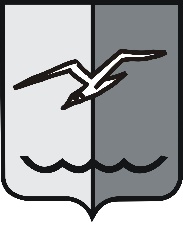 РОССИЙСКАЯ ФЕДЕРАЦИЯМОСКОВСКАЯ ОБЛАСТЬСОВЕТ ДЕПУТАТОВ города ЛОБНЯР Е Ш Е Н И Еот 26.12.2017г. № 444/22О Положении «О муниципальной молодежной политике городского округа Лобня»Рассмотрев проект Положения «О муниципальной молодежной политике городского округа Лобня» принятый Советом депутатов в первом чтении, учитывая предложения и замечания комиссии по спорту, молодежной политике и туризму, мнения депутатов,  Совет депутатов РЕШИЛ:	1. Принять Положение «О муниципальной молодежной политике городского округа Лобня» (прилагается).	2. Контроль за исполнением данного решения и соблюдением принятого Положения возложить на председателя комиссии по спорту, молодежной политике и туризму Р.Н. Гурова.	3. Решение вступает в силу со дня его официального опубликования в газете «Лобня».Председатель Совета депутатов					Глава городского округа Лобня							городского округа Лобня			Н.Н. Гречишников							Е.В.Смышляев«28» 12. 2017г.